The meeting starts with lunch on Tuesday 10th, followed by an afternoon of presentations and the FWF AGM in the evening. On Wednesday 11th, there will be presentations followed by a tour of the Allerton Project farm including a visit to the silvopastoral trial.PARTICIPANT DETAILS: Please complete a separate form for each participantClosing date for Registration is 29th June 2018.PLEASE NOTE: Accommodation at Launde Abbey is reserved until 2nd April. Please book directly, see below for more details.Any special requirements (i.e. dietary/wheelchair access, etc please give details):Payment details:By cheque:    		made payable to Farm Woodland Forum (Sterling cheques only)By card:  	please contact Jo Smith for details (jo.s@organicresearchcentre.com)Please note: 		no refunds will be given within 7 days of the date of the event. Post or e-mail this form to:  Jo Smith, Organic Research Centre, Elm Farm, Hamstead Marshall, Newbury, RG20 0HRE-mail: jo.s@organicresearchcentre.com      Telephone: +44 (0) 1488 658298 ext 567CLOSING DATE FOR BOOKINGS: Friday 29th June 2018Further detailsThe meeting programme will be made available on the Farm Woodland Forum website. If you wish to present at the event, please contact Jo Smith jo.s@organicresearchcentre.com by May 31st.Accommodation Please make your own booking. Rooms have been reserved at Launde Abbey (www.laundeabbey.org.uk), which is just under a mile away from the Allerton Project. They will provide dinner, bed and breakfast for £71.00 per night. They have currently reserved 29 bedrooms for this meeting for the nights of 9th and 10th July but rooms will only be held until 2nd April. To book, phone 01572 717254 and quote “The Allerton Project (GWCT)”.Location and travel information to the Allerton ProjectLoddington in Leicestershire is situated approximately five miles west of Uppingham off the main A47 Peterborough to Leicester Road. The postcode is LE7 9XE. It is signposted on the A47 at the turn-off to East Norton. The closest railway station is Oakham, although Market Harborough is also an option for those coming from the south.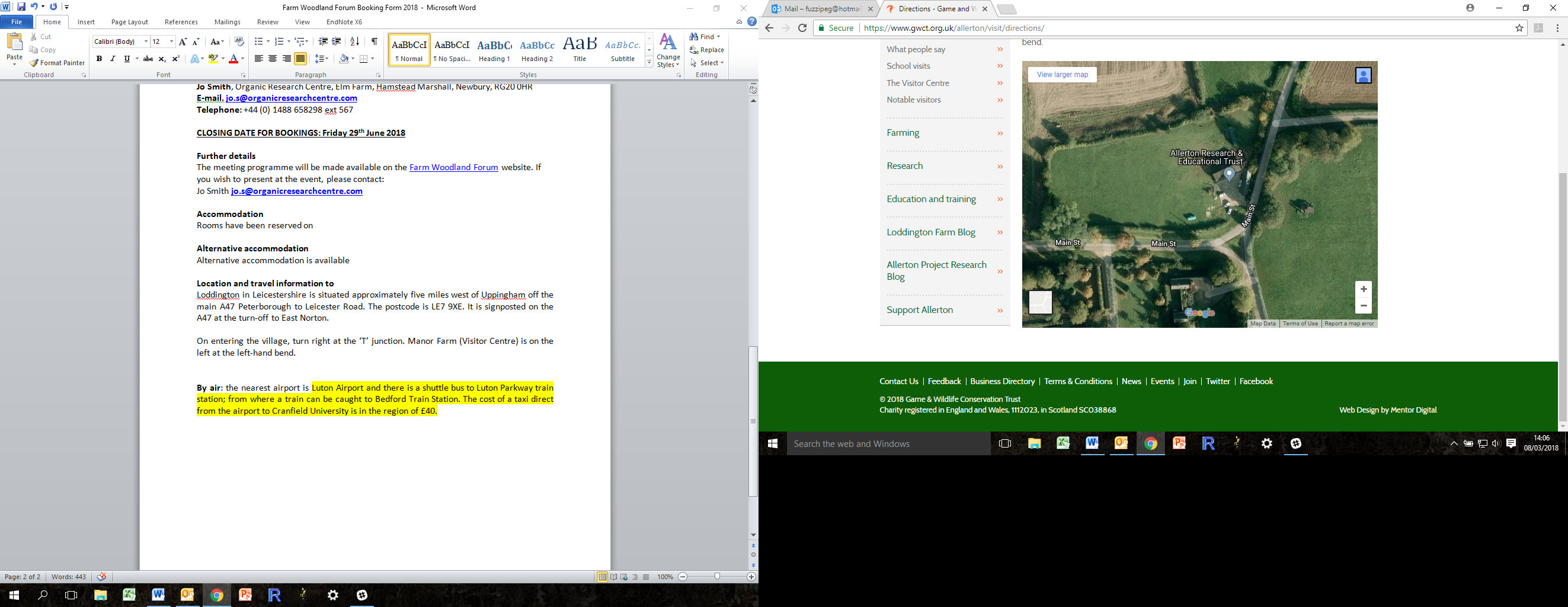 On entering the village, turn right at the ‘T’ junction. Manor Farm (Visitor Centre) is on the left at the left-hand bend.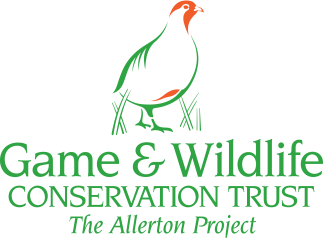 “Trees and Livestock”Farm Woodland Forum
 Annual Meeting at GWCT Allerton Project, Loddington, Leicestershire10-11th July 2018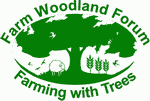 Title:  First name:  Last name:  Organisation:  Organisation:  Organisation:  Details for name badge:  Details for name badge:  Details for name badge:  Address:    Address:    Address:    Postcode: Email:  Email:  Email:  Telephone:  Telephone:  Telephone:  MembershipMembership£Farm Woodland Forum membership 2018-2019£10Farm Woodland Forum student membership 2018-2019£1 Membership of the European Agroforestry Federation 2018£10 Registration Registration £Meeting registration fee for Farm Woodland Forum (FWF) member£30Meeting registration fee for bona fide FWF student member£0Meeting registration fee for non-member £50Meals and field visitMeals and field visit£Lunch on 10th July£15Lunch on 11th July£15NB. Dinner on 10th July will be at Launde Abbey as part of the accommodation package. If you would like to join the dinner but do not plan to stay there, please tick here. Dinner will be ~£20 payable directly to Launde Abbey on the night.TICKTotal (Membership, registration, and meals)